	Name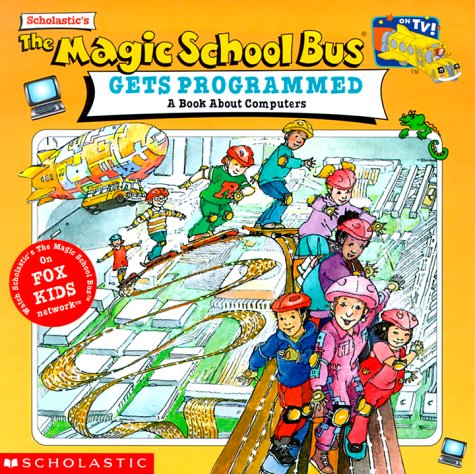 The Magic School Bus Gets ProgrammedAfter you have watched the video list 5 new things that you learned about the computer or how they work.